ЁФилиал Республиканского государственного предприятия на праве хозяйственного ведения «Казгидромет» Министерства экологии и природных ресурсов РК по Карагандинской и Ұлытау области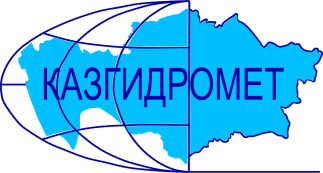 г. Караганда, ул. Терешковой,15.Ежедневный гидрологический бюллетень №91Сведения о состоянии водных объектов Карагандинской и Ұлытау области по данным гидрологического мониторинг на государственной сети наблюдений по состоянию на 08 час. 13 апреля 2024 годаСведения об водохранилищах Директор филиала         					Шахарбаев Н.Т.Составил/Исп.:Қажыкен Н.Қ.Тел.: 8 7212-56-04-92Қазақстан Республикасы Экология және табиғи ресурстар министрлігінің «Қазгидромет» шаруашылық жүргізу құқығындағы республикалық кәсіпорныныңҚарағанды және Ұлытау облысы бойынша филиалыҚарағанды қ., Терешковой к., 15.№91 Күнделікті гидрологиялық бюллетеньМемлекеттік бақылау желісіндегі гидрологиялық мониторинг деректері бойынша  Қарағанды және Ұлытау облысы су нысандарының 2024 жылғы 13-ші сәуір,  сағат 08-гі жай-күйі туралы мәліметтерСу қоймалары бойынша мәліметтерФилиал директоры				Н.Т. ШахарбаевОрындаған.: Қажыкен Н.Қ.Тел.: 8 7212-56-04-92Название гидрологического постаОпасный уровеньводы, смУровень воды, смИзменение уровня воды за сутки, ±смРасход воды, м³/секСостояние водного объектар.Нура –с. Бесоба470301+10-Чистор.Матак – п. Матак435183+9-Чистор.Нура –с. Шешенкара626465-1-Чистор.Нура – с.Петровка711302-1-Чистор.Кокпекти – п.Кокпекти35090-4-Чистор.Нура –жд. ст. Балыкты700371-15(70)Чистор.Нура –п. Акмешит960922-6-Чистор.Карамыс  – с. Карамыс3001480-Чистор.Шерубайнура- п.Аксу-Аюлы310219-1-Чистор.Шерубайнура –п. Шопан450443-4(69)Чистор.Шерубайнура –раз. Карамурын420405-2140Чистор.Топар – с. Кулайгыр6401130-Чистор.Сокыр – с.Курылыс400236+3-Чистор.Сокыр –п. Каражар370273-5-Чистор.Жаман-Сарысу –п. Атасу350257-6-Чистор.Сарысу –раз. 189 км390291+12-Чистор.Сарысу –жд. ст. Кызылжар3602250-Чистор.Улькен-Кундузды –п. Киевка360263-55-Чистор.Жаман-Кон –п. Баршино570263-2-Чистор.Есиль –с. Приишимское3851440-Чистор.Токырауын –п. Актогай440252-24-Чистор.Талды –с. Новостройка555421-6-Чистор.Жарлы – п.Жарлы298149-27-Чистор.Моинты –жд. ст. Киик4642780-Чистор.Сарыкенгир – с.Алгабас350165-3-Чистор.Кара-Кенгир–п. Малшыбай490326-4-Чистор.Жезды – п. Жезды2401150-ЧистоНазваниеНПУНПУФактические данныеФактические данныеФактические данныеФактические данныеНазваниеУровеньводы, м БСОбъем, млн. м3Уровеньводы, м БСОбъем, млн. м3Приток, м3/сСброс,м3/сСамаркандскоевдхр.-253,7-253,70100100Шерубай-нуринское вдхр.-274-265,789202214Кенгирское вдхр.-319-317,741092Гидрологиялық бекеттердің атауыСудың шектікдеңгейі, смСу дең-гейі,смСу деңгейінің тәулік ішінде өзгеруі,±смСу шығыны,  м³/секМұз жағдайы және мұздың қалыңдығы, смө.Нұра–а. Бесоба470301+10-Тазаө.Матақ – а. Матақ435183+9-Тазаө.Нұра –а. Шешенқара626465-1-Тазаө.Нұра – а.Петровка711302-1-Тазаө.Көкпекті – а.Көкпекті51790-4-Тазаө.Нұра–тж. ст. Балықты700371-15(70)Тазаө.Нұра–а. Ақмешіт960922-6-Тазаө.Қарамыс  – а. Қарамыс3411480-Тазаө.Шерубайнұра- а.Ақсу-Аюлы377219-1-Тазаө.Шерубайнұра–а. Шопан450443-4(69)Тазаө.Шерубайнұра –раз. Қарамұрын420405-2140Тазаө.Топар – а. Құлайғыр6401130-Тазаө.Соқыр – а.Құрылыс553236+3-Тазаө.Соқыр–а. Қаражар370273-5-Тазаө.Жаман-Сарысу –а. Атасу350257-6-Тазаө.Сарысу–раз. 189 км390291+12-Тазаө.Сарысу–тм. ст. Қызылжар3602250-Тазаө.Үлкен-Құндұзды –а. Киевка360263-55-Тазаө.Жаман-Кон –а. Баршино570263-2-Тазаө.Есіл–а. Приишимское3851440-Тазаө.Тоқырауын–а. Ақтоғай440252-24-Тазаө.Талды–а. Новостройка555421-6-Тазаө.Жарлы – а.Жарлы298149-27-Тазаө.Мойынты–тж. ст. Киік4642780-Тазаө.Сарыкеңгір – а.Алғабас422165-3-Тазаө.Қара-Кенгір–а. Малшыбай490326-4-Тазаө.Жезді – а. Жезді2401150-ТазаАтауыҚалыпты тірек деңгейіҚалыпты тірек деңгейіНақтыдеректерНақтыдеректерНақтыдеректерНақтыдеректерАтауыСу деңгейі,м  БЖКөлем,км3Су деңгейі,м  БЖКөлем,км3Төгім,м3/сНақты ағын,м3/сСамарқанд су қоймасы-253,7-253,70100100Шерубай-Нура су қоймасы-274-265,789202214Кеңгір су қоймасы-319-317,741092